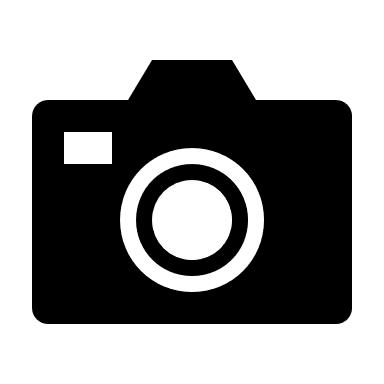 Photo Release Consent FormI give my permission for a photo of me to be submitted to the GBC Photo Contest 2022. I agree with the use of the photo in online and print promotional materials of GBC. I acknowledge that I will not receive any financial or material compensation for the publication of the photos.※Please submit this form to the Office of International Relations & Student Affairs Division.Contestant's Student No./NameStudent No.NameCategory□ On-Campus Life□ Dormitory Life□ Off-Campus LifeTitle of PhotoBrief DescriptionLocation:Date:Story:(a) Name of the person in the photo(a)'s signature as consent to release the photo